_________________________________________Задание 1. Прочитай.Синичка необыкновенная 	Звонкоголосую и белощекую нашу синицу называют большой или обыкновенной.	Что большая, я с этим согласен: она больше других синиц — пухляков, московок, лазоревок. Но что она обыкновенная, с этим я не могу согласиться!	Она поразила меня с первой же встречи. А было это давным-давно.Она попалась в мой западок. Я взял ее в руку, и она… умерла!	Только что была живая и резвая, щипала с вывертами за пальцы — и вот умерла.	Я растерянно разжал руку. Синичка неподвижно лежала на раскрытой ладони вверх лапками, и глаза затянулись белым.Я подержал ее, подержал — и положил на пенек. И только руку отвел — синичка вскрикнула и улетела!Какая же она обыкновенная, если такая необыкновенная обманщица! Захочет — умрет, захочет — воскреснет.	Потом я узнал, что многие птицы впадают в какое-то странное оцепенение, если их положить спинкой вниз.Но у синички это получается лучше всех и часто спасает ее от неволи.(Сладков Н. И)Задание 2. Найди и спиши четвёртое  предложение.      Проверь. Если надо, исправь.__________________________________________________________________________________________________________________________________Задание 3. Найди и спиши слово, выделенное в тексте жирным шрифтом.Подчеркни в этом слове буквы мягких согласных звуков. Запиши, сколько в этом слове: слогов, звуков и букв.__________________   __Задание 4. Запиши числами, сколько птиц нарисовано на каждой картинке.                    ____                   _____                       ____                          ____Каких птиц на картинке меньше, чем попугаев?_______________________________________________________________________Задание 5. Продолжи предложение.Синичка – это птица, потому что _____________________________________________________________________________________________________________________________________________________________________________________Задание 6. На ветке сидели четыре воробья и три синички. Сколько птичек сидело на ветке?Запиши решение и ответ.______________________________________Ответ:__________________________ Задание 7*. Подумай и напиши, почему синичку автор назвал обманщицей?__________________________________________________________________________________________________________________________________________________________________________________________________________________________________________________________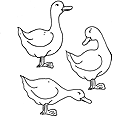 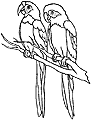 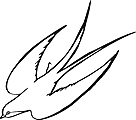 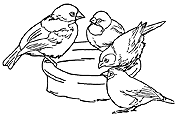 